.PHRASED: A-B-B-A-A-B-B-A-A(16counts)B-B-A-A-FINALPART A1) R STEP FWD - L STEP FWD - R KICK BALL POINT - L TOUCH NEXT TO RIGHT - L TOUCH TO LEFT - L SAILOR STEP ¼ TURN LEFT2) R STEP FWD - L STEP FWD - R MAMBO STEP - L STEP BACK - R STEP BACK - L SAILOR STEP ¼ TURN LEFT( restart here on the 9th wall )3) R TOUCH TO RIGHT/R TOUCH NEXT TO LEFT/R TOUCH TO RIGHT - CROSS/SIDE/CROSS - L TOUCH TO LEFT/L TOUCH NEXT TO RIGHT - CROSS/SIDE/CROSS4) R KICK BALL POINT- L KICK BALL POINT - R STEP TURN ½ TURN LEFT ( X2 )PART B1) R STOMP FWD - ¼ TURN LEFT - ¼ TURN RIGHT - R KICK FWD - R SHUFFLE BACK - L COASTER STEP2) TOE/HEEL/STOMP ( X2 ) - PADDLE TURN ½ TURN LEFTFINALPART A - All the Part A is danced except the first 4 counts ofSEQ. 4 - after step turns, kneel with the left leg and touch the hat with the right handLast Update - 11 Feb. 2021Down To One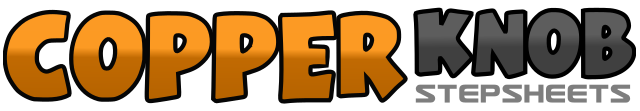 .......Count:48Wall:2Level:Phrased Improver.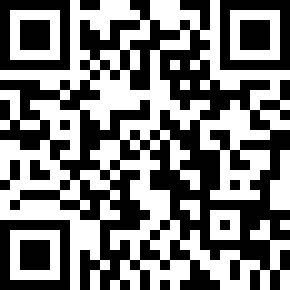 Choreographer:Erika Borrelli (IT) - February 2021Erika Borrelli (IT) - February 2021Erika Borrelli (IT) - February 2021Erika Borrelli (IT) - February 2021Erika Borrelli (IT) - February 2021.Music:Down to One - Luke BryanDown to One - Luke BryanDown to One - Luke BryanDown to One - Luke BryanDown to One - Luke Bryan........1-2Right step fwd, left step fwd3&4Right kick fwd, close right next to left, left touch to left side5-6Left touch next to right, left touch to left side7&8cross left behind right, close right next to left ¼ turn left, left step fwd1-2Right step fwd, left step fwd3&4Right step fwd, recover to left, right step back5-6Left step back, right step back7&8Cross left behind right, close right next to left ¼ turn left left step fwd1&2Right touch to right side, touch right next to left, right touch to right side3&4Cross right behind left, left step to left side , cross right over left5&6Left touch to left side, touch left next to right, left touch to left side7&8Cross left behind right, right step to right side, cross left over right1&2Right kick fwd, close right next to left, left touch to left side3&4Left kick fwd, close left next to right, right touch to right side5-6Right step fwd, ½ turn left7-8Repeat 5-61-2Right stomp fwd - ¼ turn left3-4¼ turn right - R kick fwd5&6R Step back, close left next to right, R step back7&8L step back, close right next to left, left step fwd1&2Touch right toe next to left, right scuff fwd, right stomp fwd3&4Touch left toe next to right, left scuff fwd, left stomp fwd&5&6&7&8hitch right knee next to left knee 1/8 turn left, touch right to right side ( X4 )